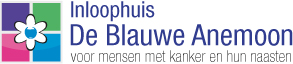 Word jij (wordt u) onze nieuwe collega alsMedewerker in het Activiteitenteam (m/v)Taken:Het mede bedenken en samenstellen van de activiteiten welke in het Inloophuis worden georganiseerdActiviteiten plannenNieuwe docenten werven en informerenOnderhouden contacten docentenActiviteitenoverzicht eens per twee maanden aanleverenWij vragen:CreativiteitBij voorkeur iemand met een netwerk in de regioEen actieve houding en vooruit kunnen plannenGemiddeld 2 tot 4 uur per week beschikbaarWij bieden:Een leuke job als vrijwilligerswerk.Een bijdrage aan een prachtig doel: het welzijn van mensen die te maken hebben met kanker. Een professioneel team van bestuurders, docenten, coördinatoren en gastvrouwen.Eventueel kan deze functie naar wens gecombineerd worden met een andere functie binnen ons inloophuisU kunt uw belangstelling kenbaar maken aan info@deblauweanemoon.nl t.a.v. Jenny Branderhorst, coördinator P&O